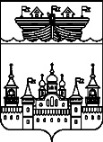 ЗЕМСКОЕ СОБРАНИЕ ВОСКРЕСЕНСКОГО МУНИЦИПАЛЬНОГО РАЙОНА НИЖЕГОРОДСКОЙ ОБЛАСТИРЕШЕНИЕ29 апреля 2022 года	№35О работе отдела культуры, молодежной политики и спорта администрации Воскресенского муниципального района Заслушав и обсудив информацию начальника отдела культуры, молодежной политики и спорта администрации Воскресенского муниципального района Махотиной Ольги Николаевны, о работе отдела культуры, молодежной политики и спорта администрации района за 2021 год,Земское собрание района решило:1.Информацию начальника отдела культуры, молодежной политики и спорта администрации Воскресенского муниципального района Махотиной Ольги Николаевны, о работе отдела культуры, молодежной политики и спорта администрации района за 2021 год принять к сведению. Председатель                                                                     Глава местного самоуправленияЗемского собрания района                 			   района                                    В.Н.Ольнев						   Н.В.Горячев